Экологическая  Олимпиада для детей дошкольного возраста (6 – 7лет). г. Нефтекамск  МАДОУ №______  Группа _____Ф.И.О. участника: _______________________________________________Воспитатель: ____________________________________________________Итоговая таблица участника:Задания1. Обведи красным карандашом птиц, которых можно увидеть зимой, а синим карандашом перелетных птиц.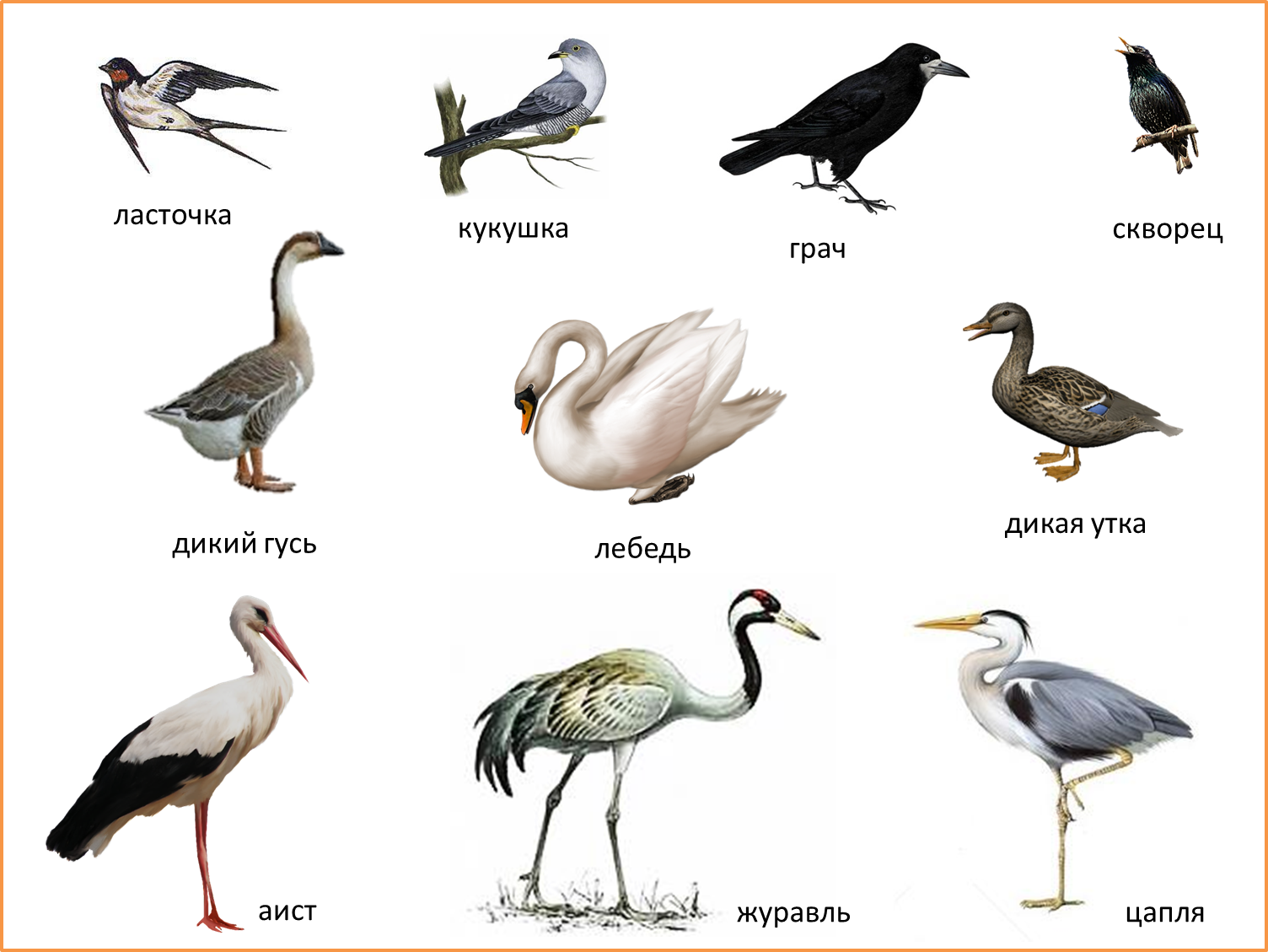 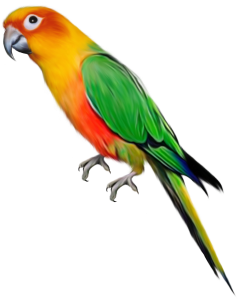 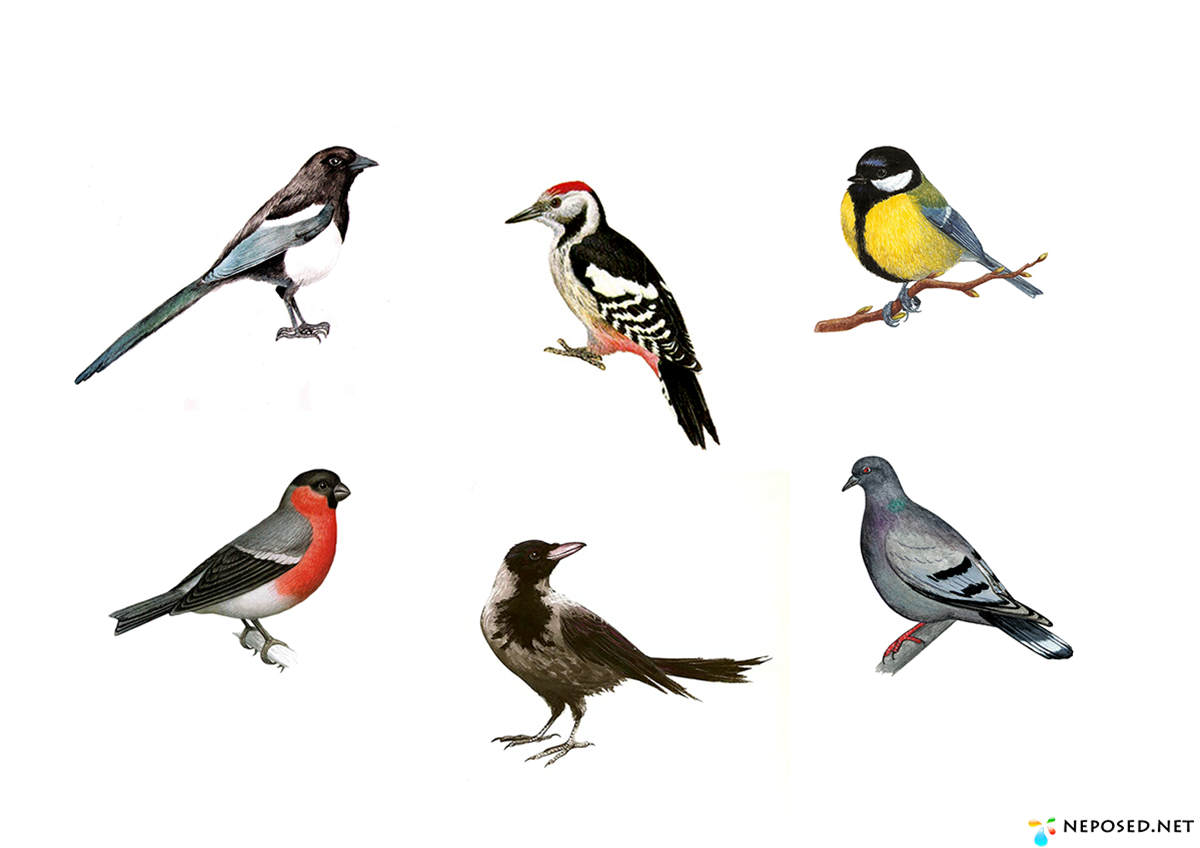 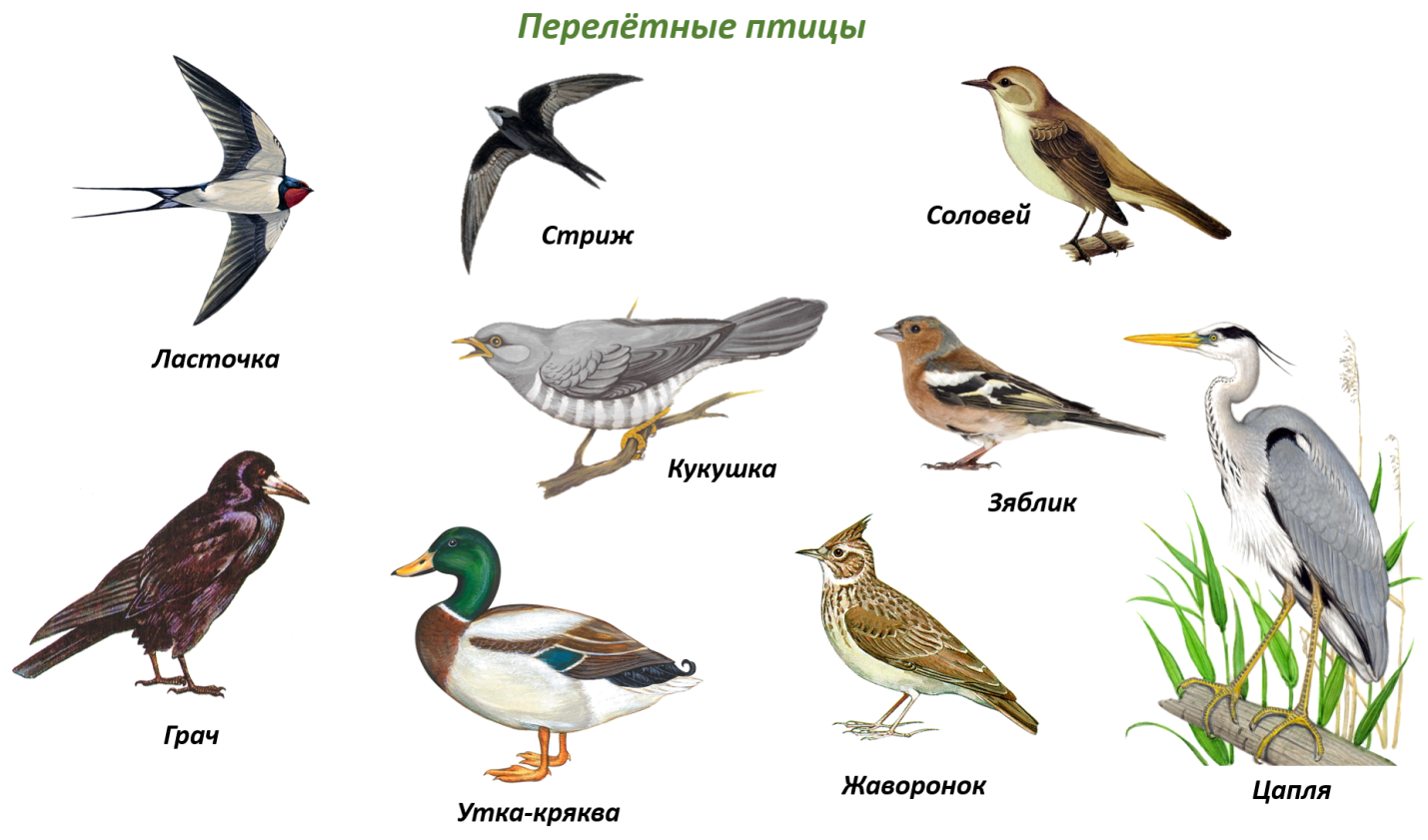 2. Кто из животных считается всеядным? Обведи его красным карандашом. 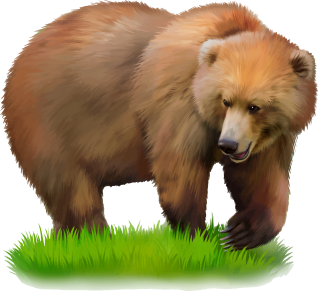 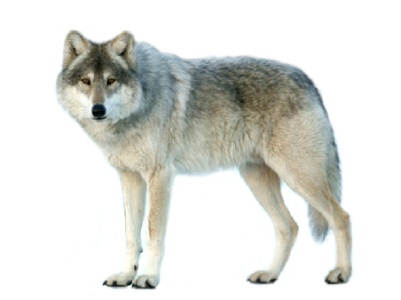 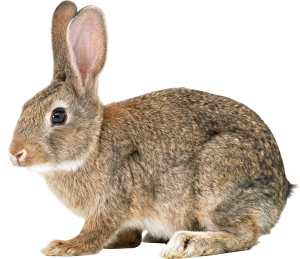 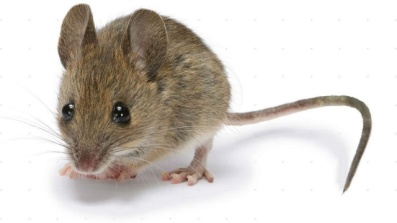 3.Обведи в круг всех рыб обитающих  в морях.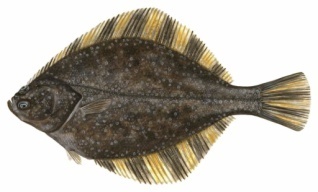 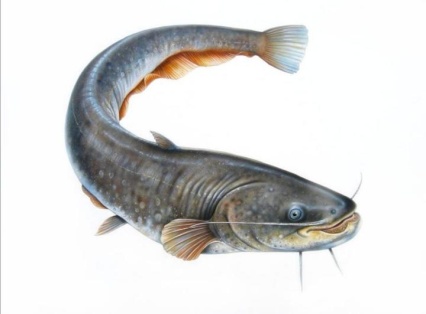 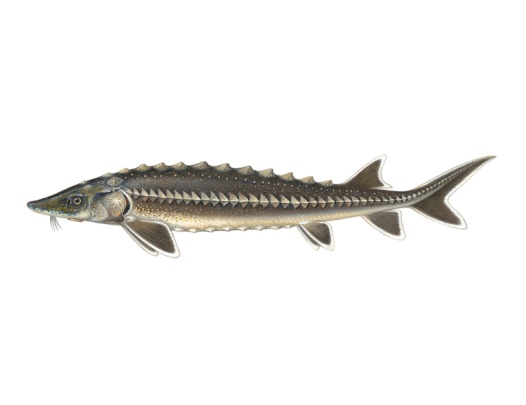 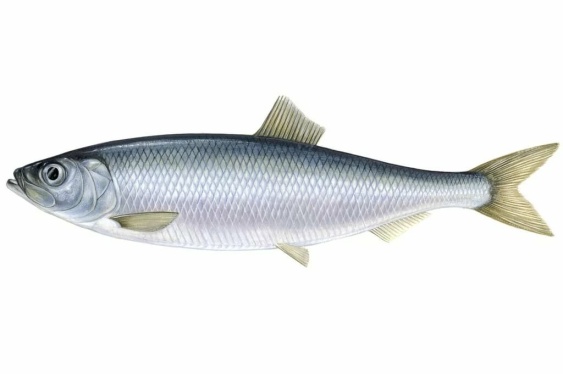 4. Отгадай загадку.  Закрась рядом с отгадкой квадратик в зеленый цвет.В лесу  у пня суета, беготня:Народ рабочий целый день хлопочет.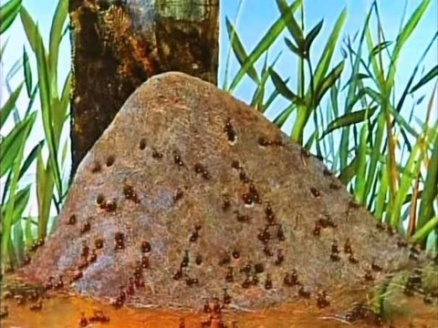 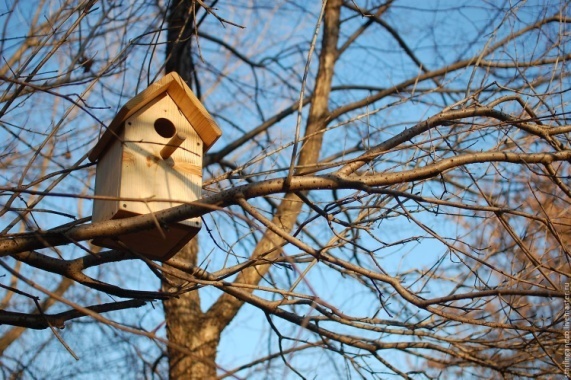 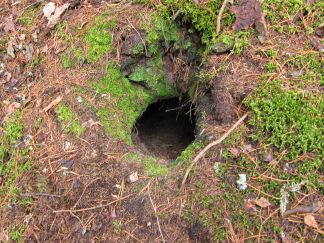 5. Зачеркни  то дерево, которое не растет  в наших краях.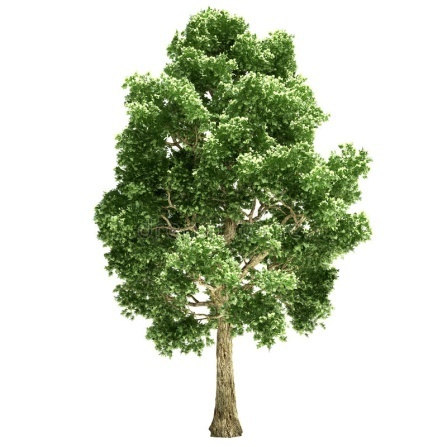 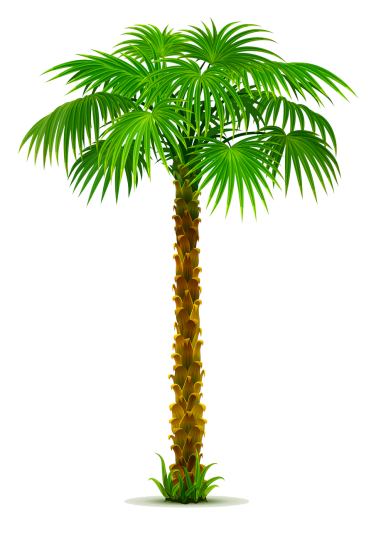 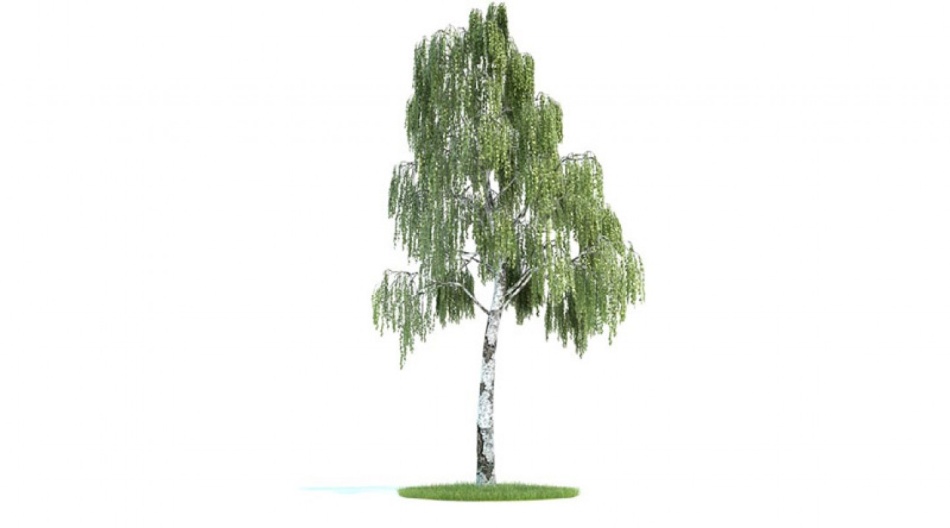 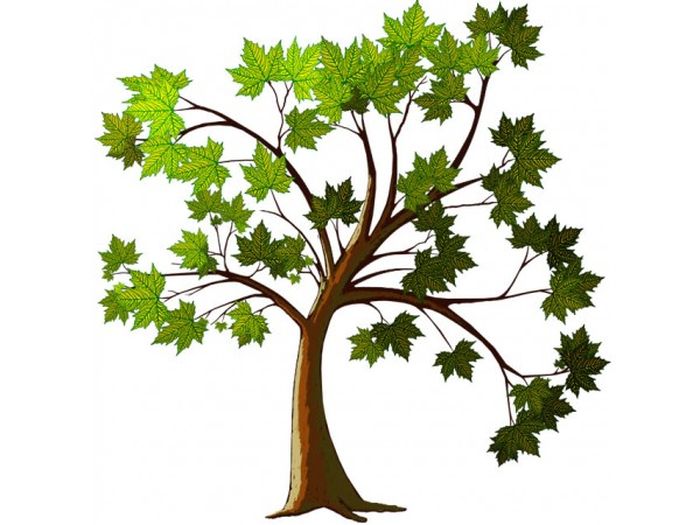 6. Чем питается каждый из насекомых? Соедини картинки между собой дорожками.7. В вазу собери садовые цветы, а в корзинку луговые.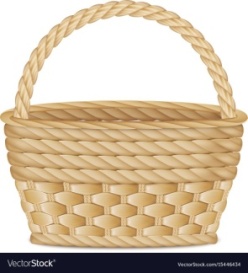 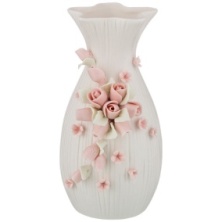 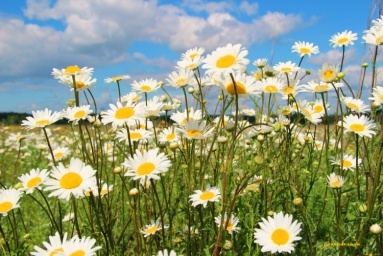 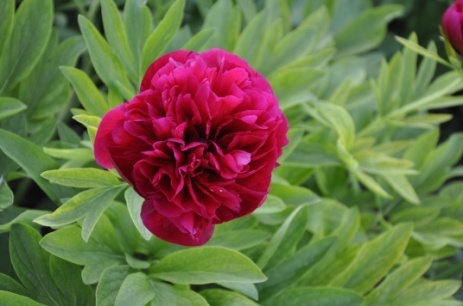 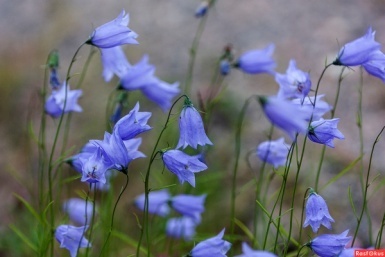 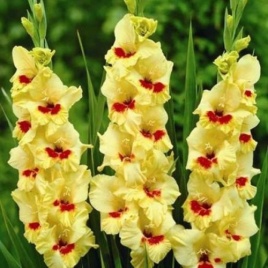 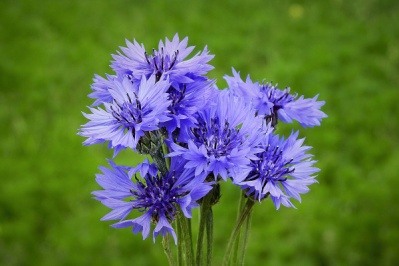 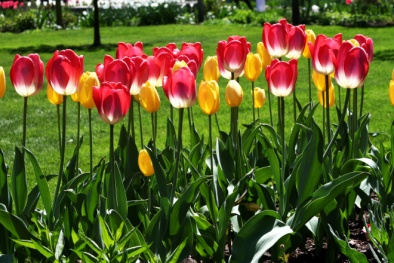  8. Раскрась только те картинки, которые относятся к живой природе. 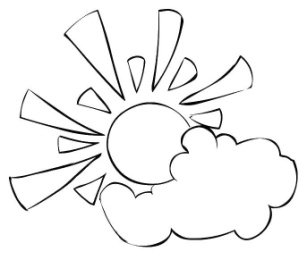 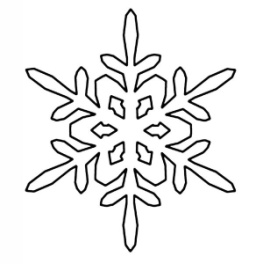 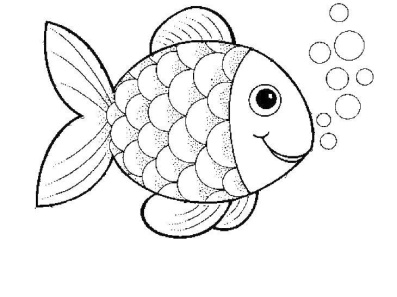 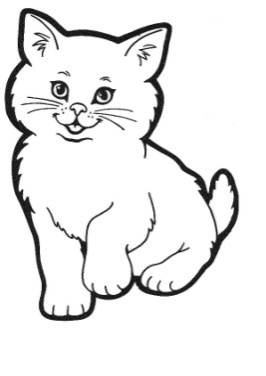 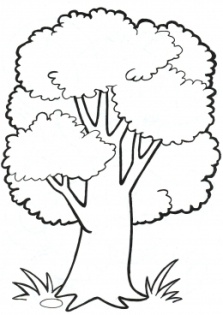 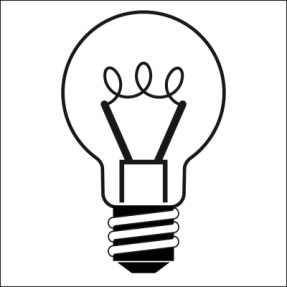 9. Найди и обведи  зеленым карандашом высокие кустарники, а синим- низкие.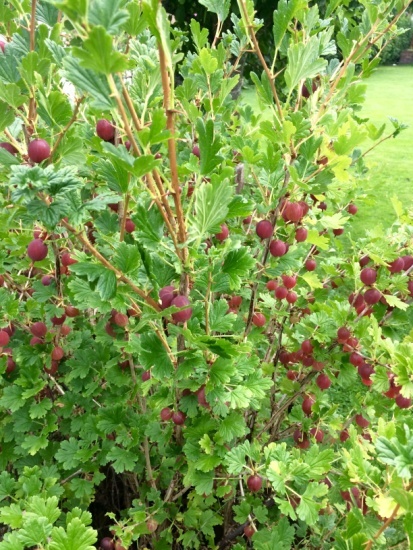 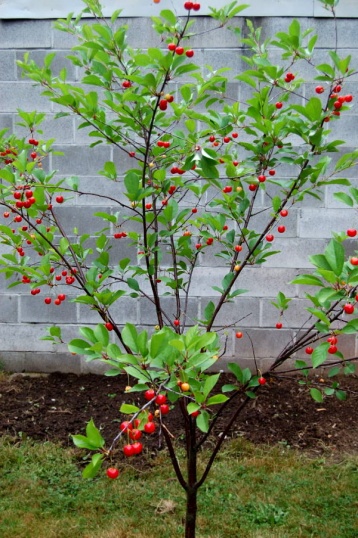 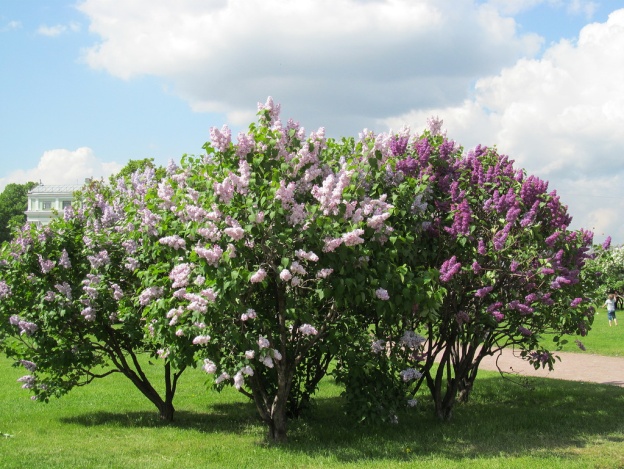 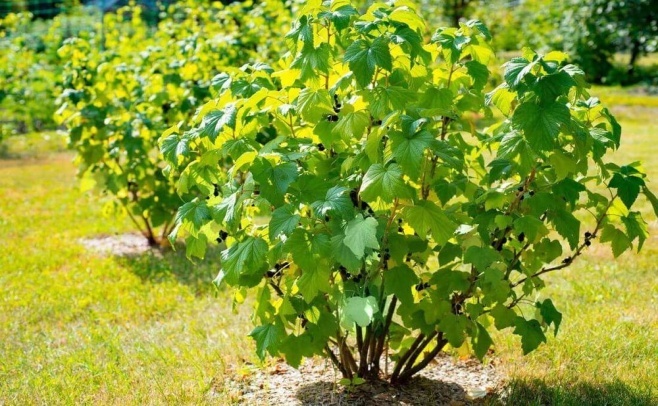 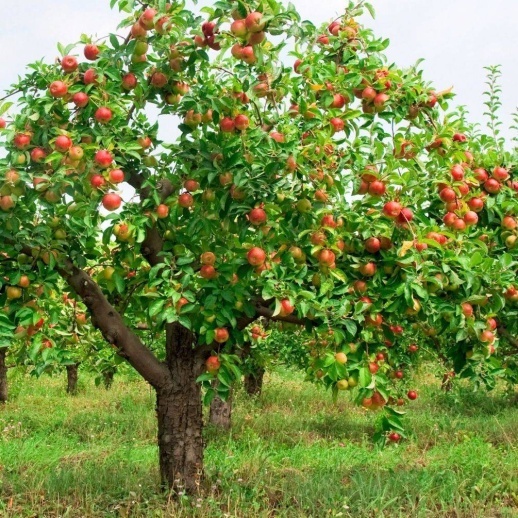 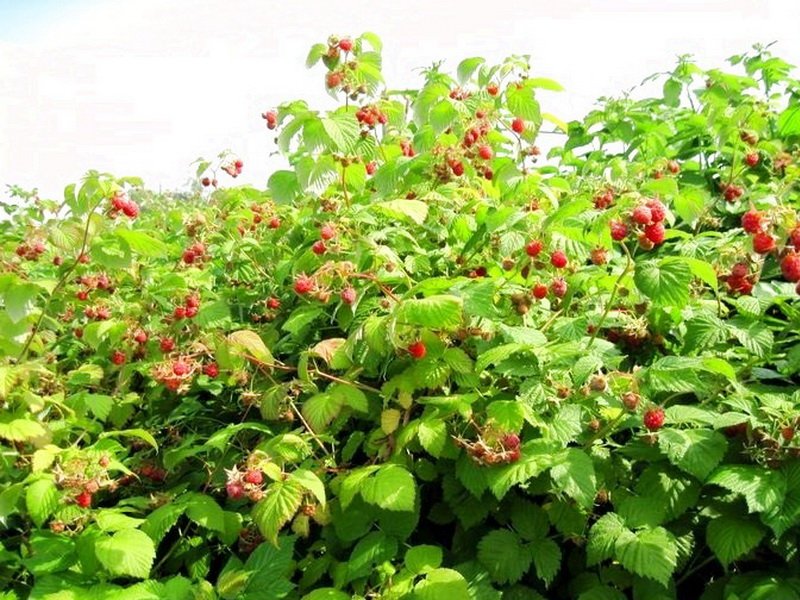 10. Помоги девочке найти лекарственное растение, которое можно приложить к ране. Обведи его в красный цвет. А ядовитое растение зачеркни.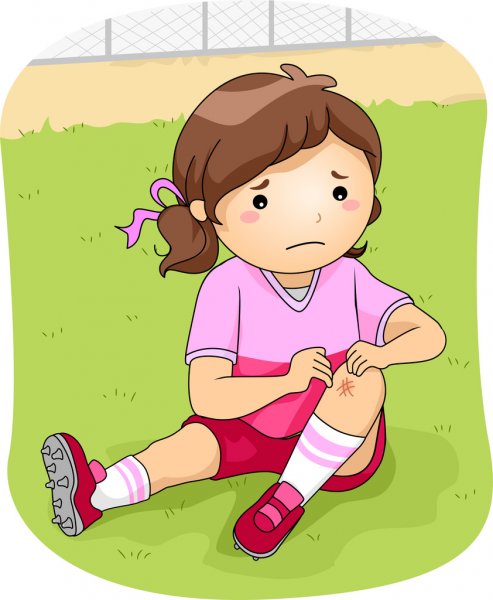 11. Отметь  галочкой, те картинки, которые относятся к явлениям природы.12. В какое время года бывают эти явления? Соедини парные картинки между собой.13. Выбери  вещества, которые не растворяются в воде. Зачеркни их.  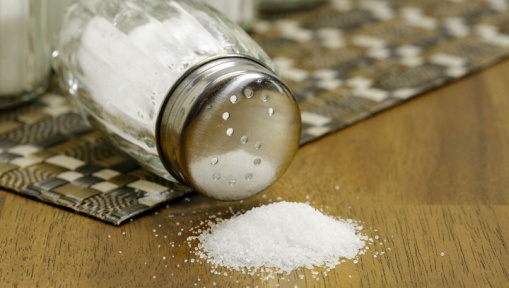 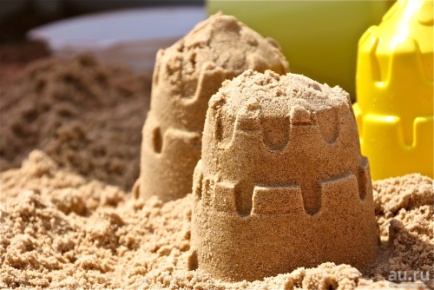 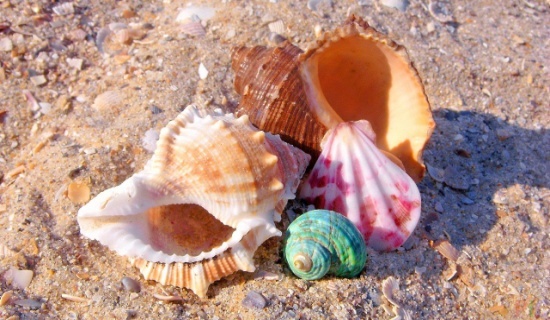 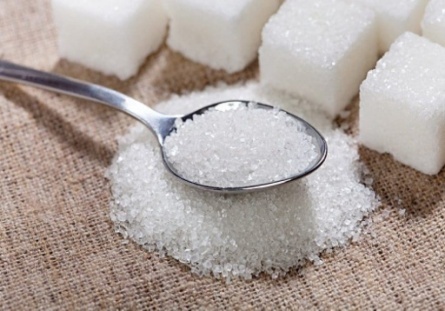 14. В каких предметах есть воздух.  Обведи их красным карандашом.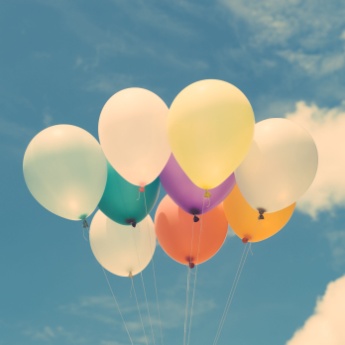 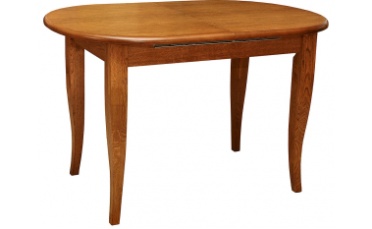 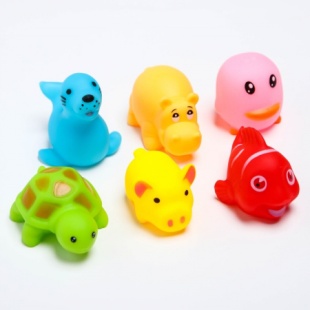 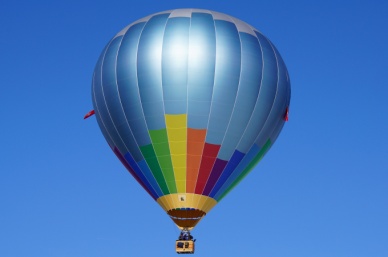 15. Вспомни правила поведения в природе. Обведите зелёным карандашом      картинки с правильными  поступками, красным – не правильные поступки.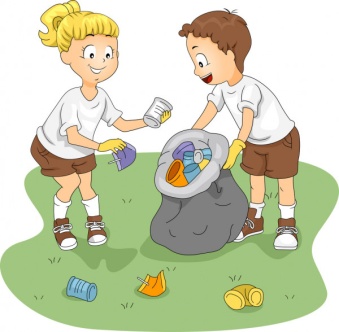 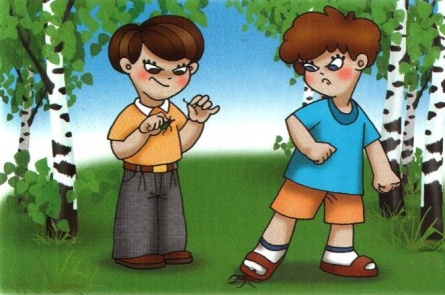 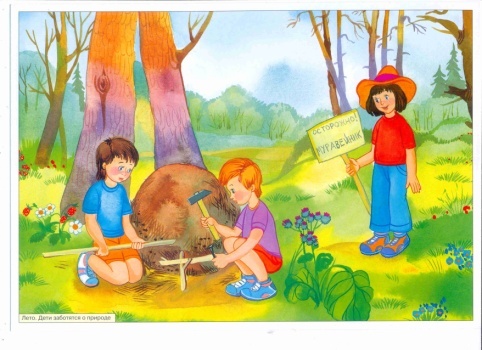 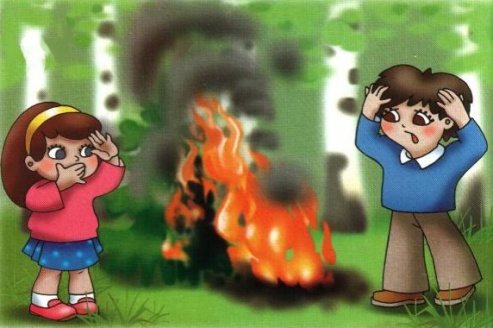 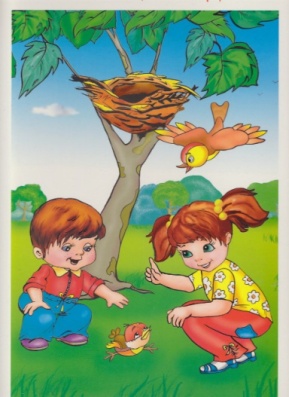 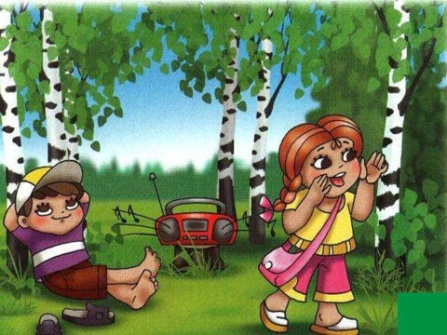 Задания123456789101112131415ВсегоКолличество баллов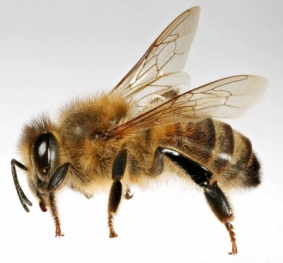 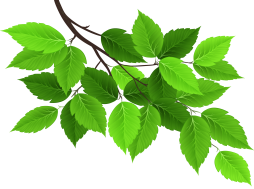 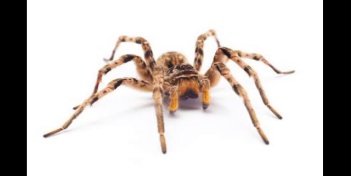 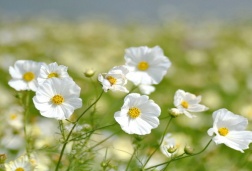 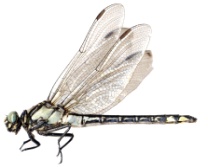 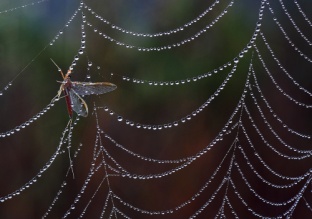 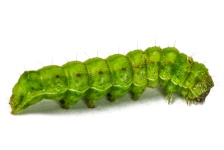 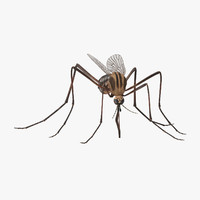 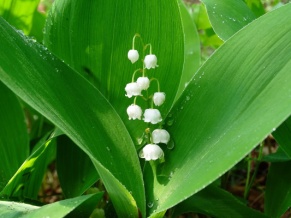 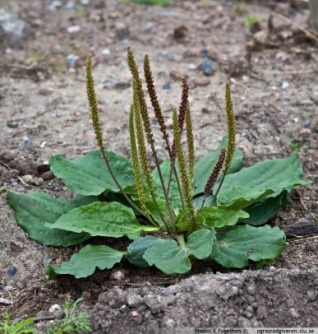 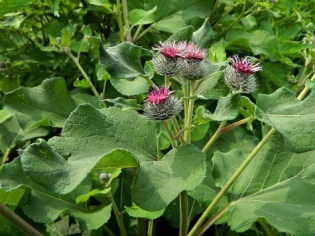 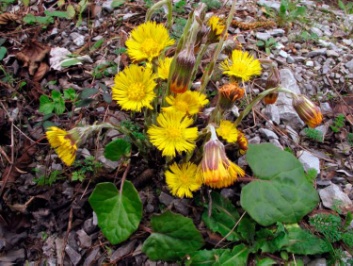 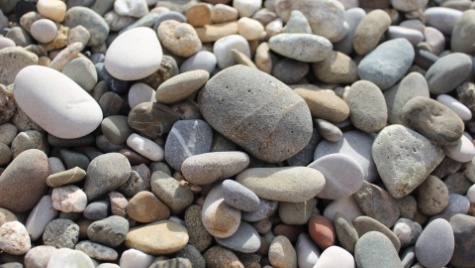 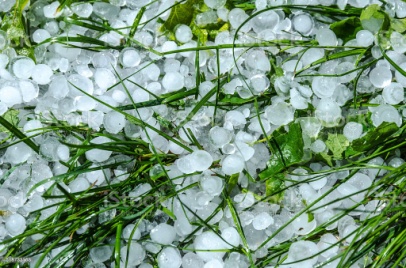 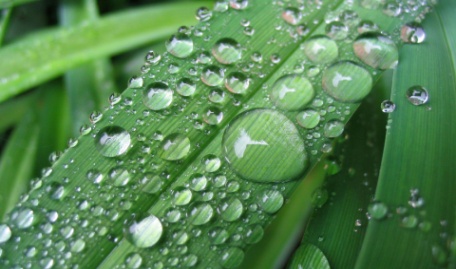 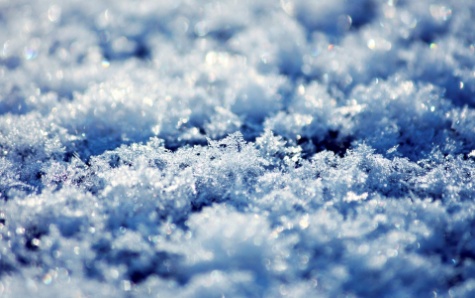 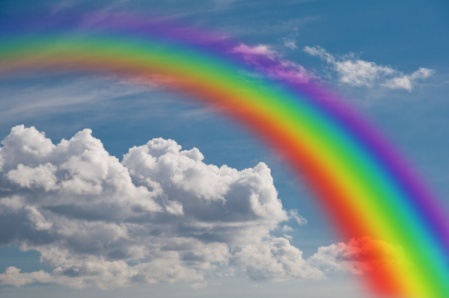 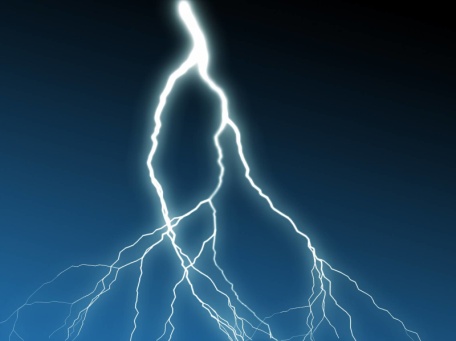 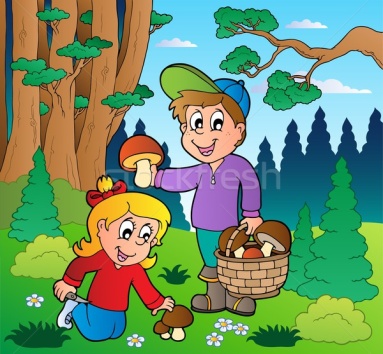 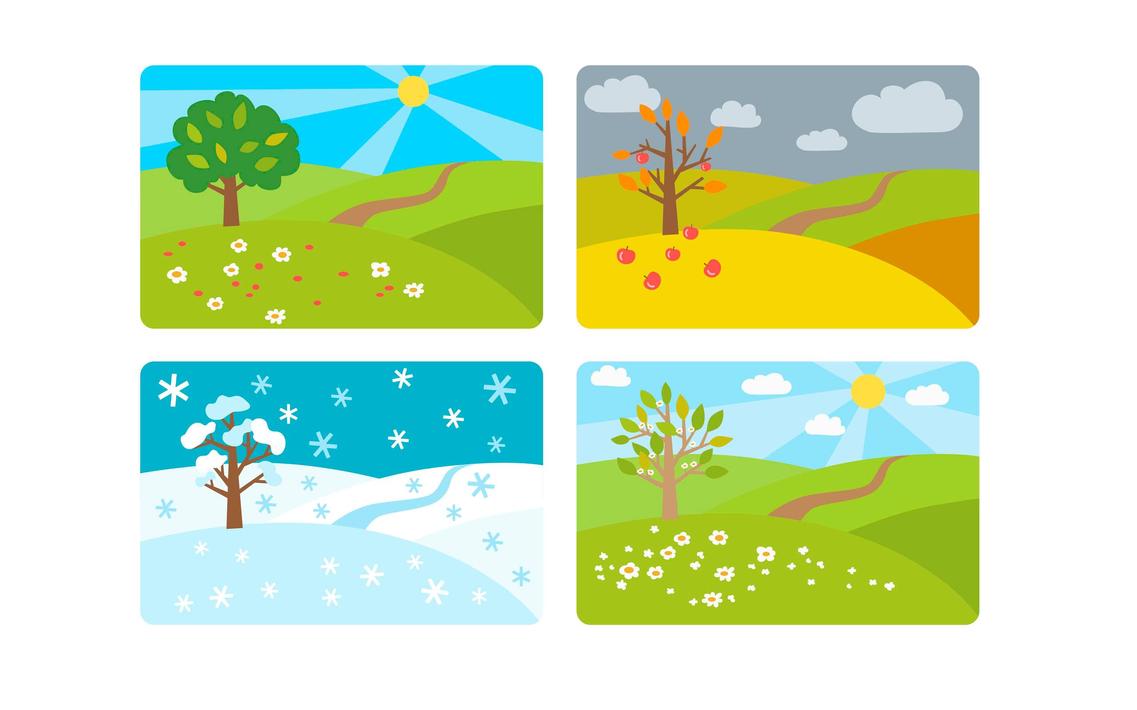 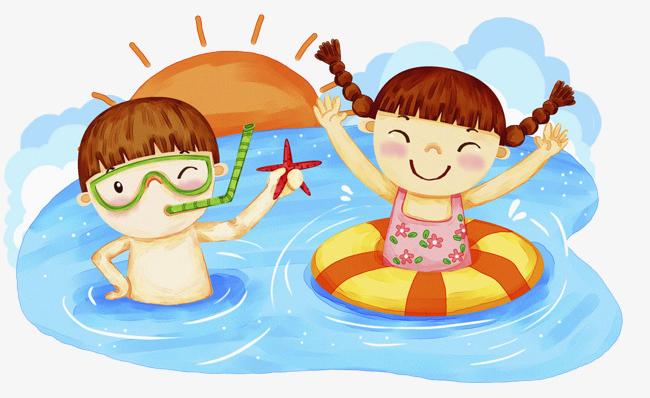 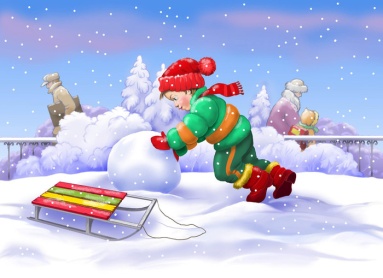 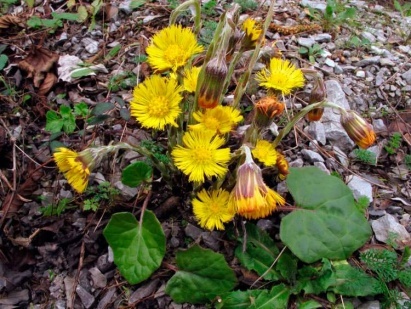 